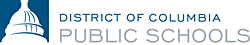 ItemDescriptionSolicitation NumberGAGA-2022-I-0294Amendment NumberN.01CaptionSwing Space TransportationSub-Contracting Requirement (%)35/%Work Site LocationMarket Type/NIGP CodeOpen Market Primary Contact PersonYawovi KlouviPrimary Contact Phone2027706117/ 2024425114Primary Contact E-mailYawovi.klouvi@k12.dc.govPrimary Contact Fax (optional)Alternate Contact PersonLaVeta HiltonAlternate Contact Phone2024425136Alternate Contact E-mailLaVeta.Hilton@k12.dc.govAlternate Contact FaxSolicitation Advertisement Date9/08/2022Solicitation Issuance Date9/08/2022Solicitation Pick-Up LocationN/APre-Proposal ConferenceN/APre-Proposal Conference AddressN/AQuestions Due9/12/2022Amendment (Q&As) posted 9/13/2022Proposals Due9/19/2022 @1:00 PMSynopsis: The Office of Chief Operation Officer (District) is seeking Contractor(s) to provide transportation services for select DCPS sites that are undergoing renovations or facility modernizations that result in a temporary displacement of students and staff from the home school. The students will be transported between the home school (traditional site) and the temporary school (swing site) at the beginning and end of each instructional day.